5th Southeast Asia Youth Network Online Meeting April 10 2014, Phnom-Penh, Cambodia AgendaRemarks; Kindly advice you to log in 20 minutes advance before the start of meeting.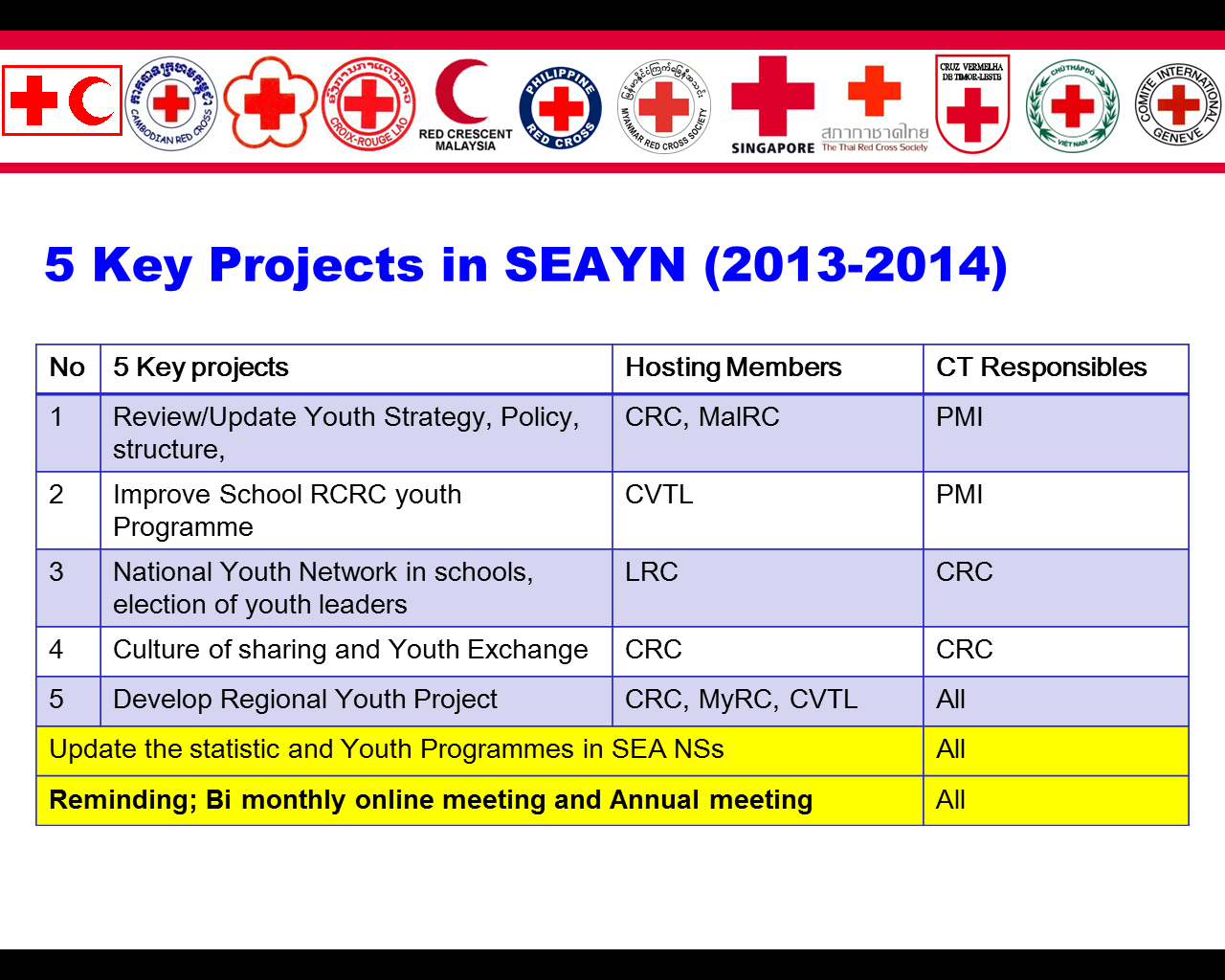 TimeItemPresenter10.30-10.40Welcome Agenda briefingIFRC regional office10:40- 11.001. NS information CRC Youth IntroductionQ and ASokna, CRC Youth Coordinator11:00-11:202. Global Youth UpdateSEA Leaders meeting achievements Q and AAzmi Tajudin, Malaysian RC11:20-11:40Project UpdatesProject No 4. Culture of Sharing Success and ChallengesDiscussion and Recommendations (15 min)Hosting Member and CT responsibility----CRC and CRC team Other members11:40-12:00Wrapping up and closing IFRC regional office